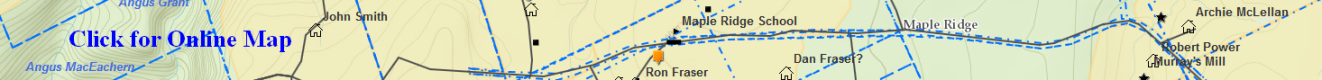 Will_MacGillivray_Alexander(MalignantBrook) – (Eigg Mountain Settlement History)Probate file A-696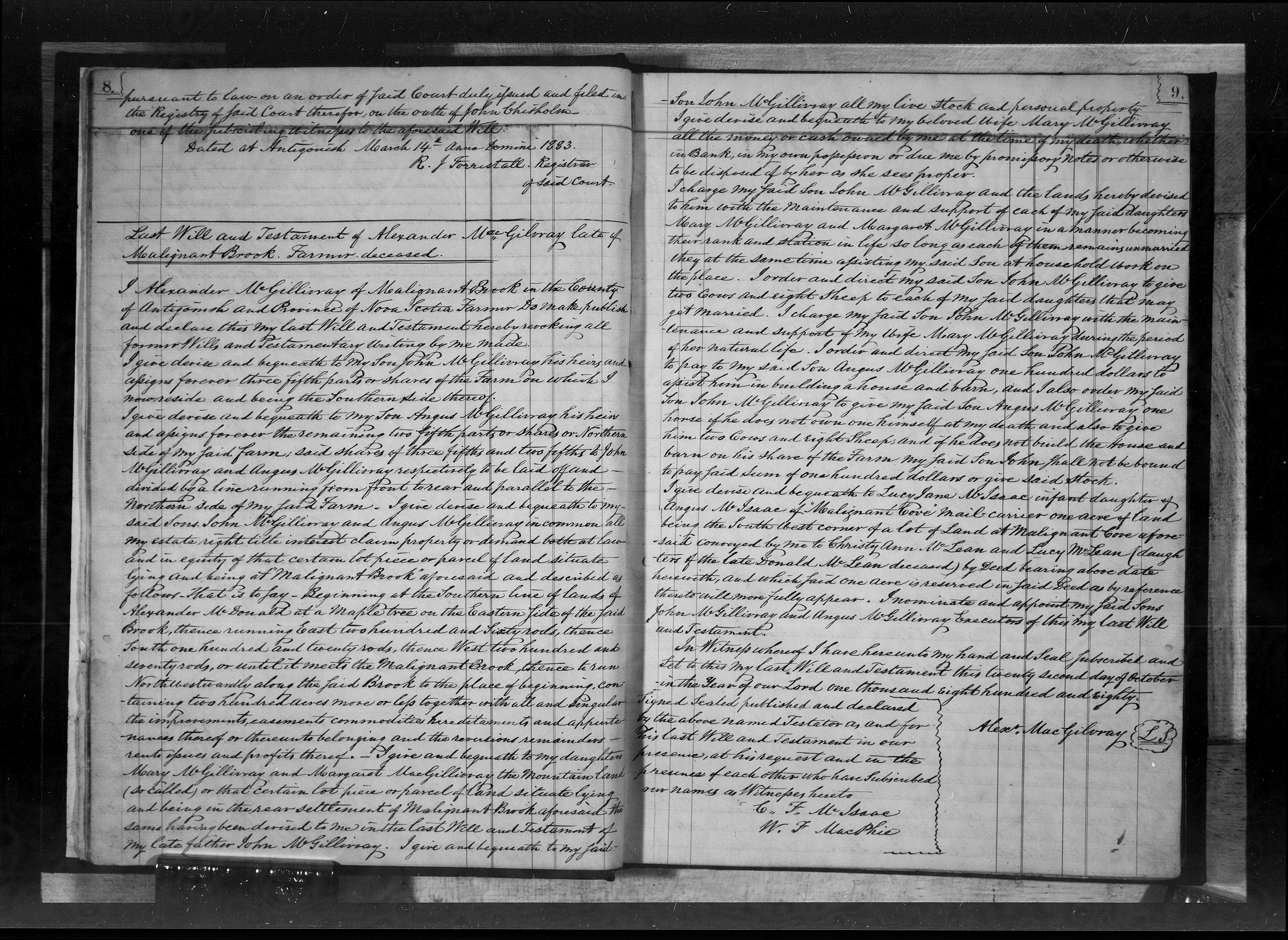 